Grupa „Smerfy”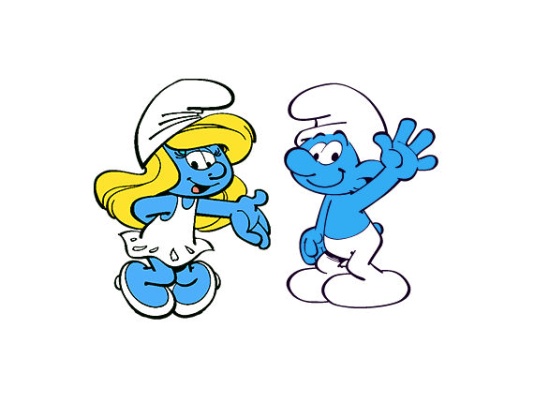 Czerwiec I tydzieńTEMAT TYGODNIA:„Lato- czas zabawy.”
WYBRANE ZADANIA DYDAKTYCZNO-WYCHOWAWCZE:poznanie znaczenia pojęcia „tolerancja”budzenie empatiirozwijanie umiejętności nazywania i rozmawiania o emocjach, poznanie nazwy pierwszego letniego miesiąca  rozwijanie umiejętności odpowiadania na pytania,rozwijanie koordynacji wzrokowo-ruchowo-słuchowej zachęcanie do uważnego słuchania siebie nawzajem rozwijanie umiejętności słuchania ze zrozumieniem,doskonalenie umiejętności przeliczania na konkretach,poznanie określeń związanych z położeniem różnych przedmiotów w przestrzeni zachęcanie do cierpliwego oczekiwania na swoją kolej podczas wykonywania zadań rozwijanie wrażliwości muzycznej,rozwijanie orientacji w przestrzeni rozwijanie motoryki małej,rozwijanie cierpliwości, kreatywności i koncentracji,rozwijanie dużej motoryki dziecka